国内姚建铨院士团队疯狂造假，一个图片三篇文章共用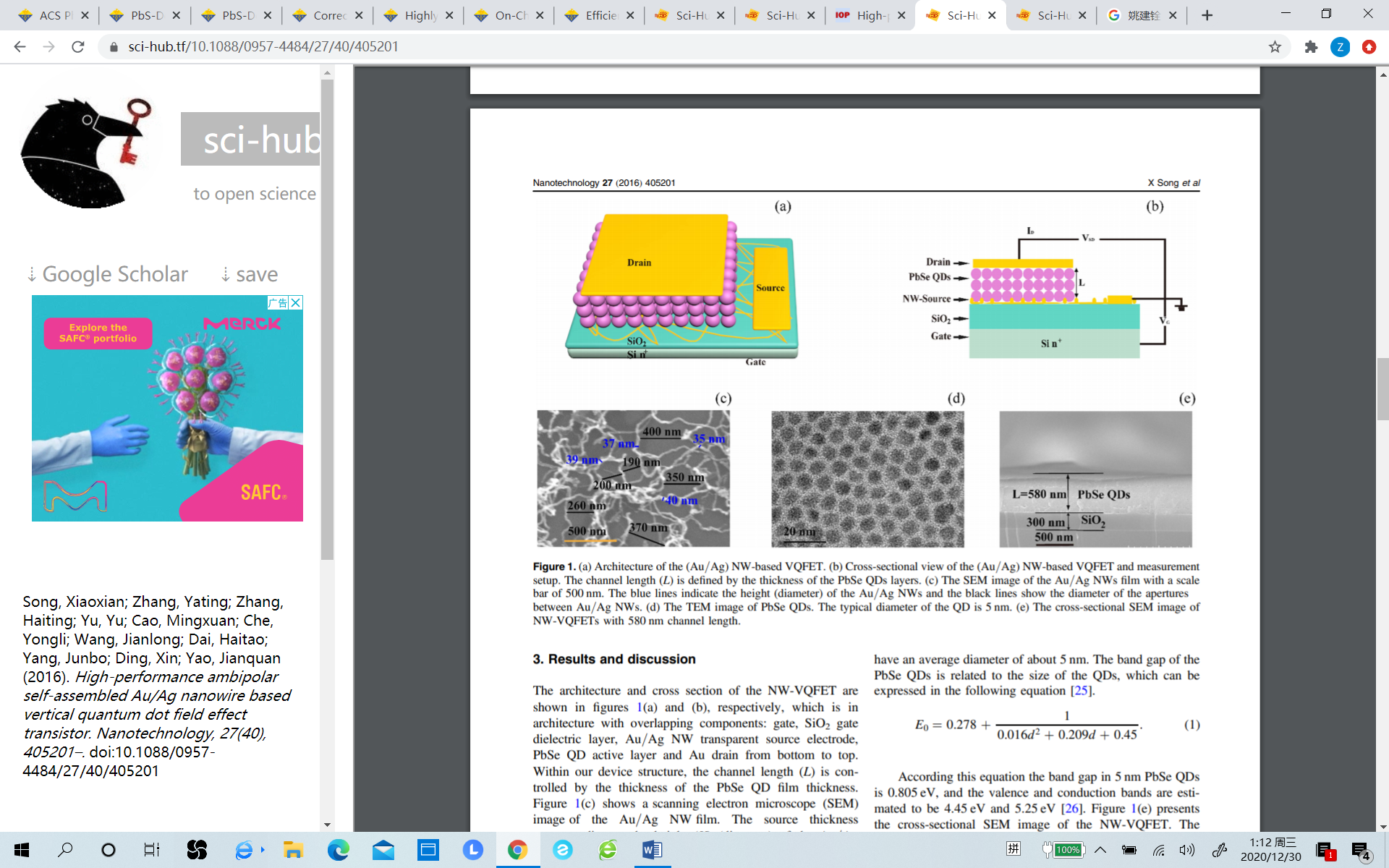 文章A: Nanotechnology 27 (2016) 405201High-performance ambipolar self-assembled Au/Ag nanowire based vertical quantum dot field effect transistor注意文章A里的量子点是PbSe，不同于后面文章B和文章C的量子点PbS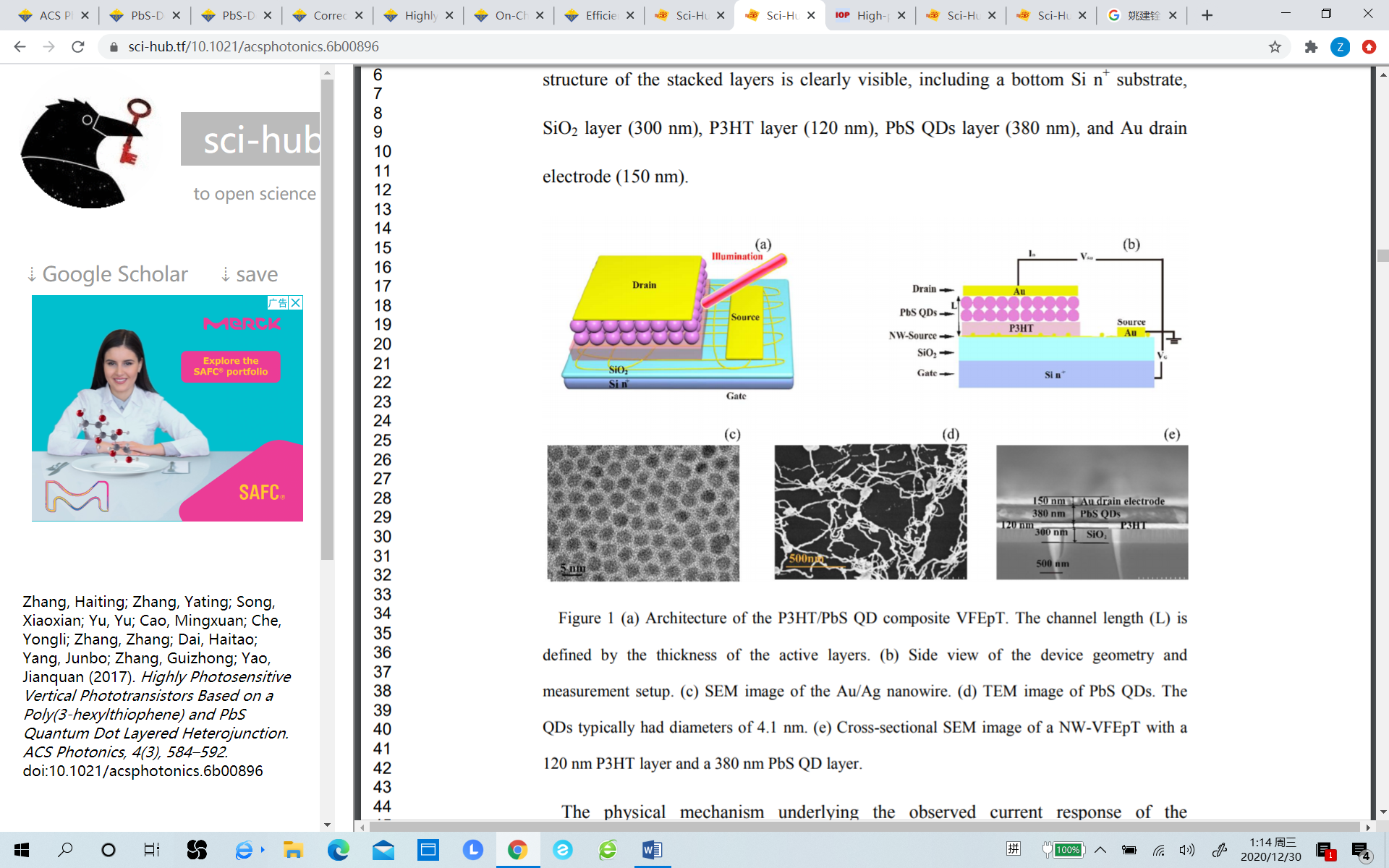 文章B ：ACS Photonics 2017, 4, 3, 584–592Highly Photosensitive Vertical Phototransistors Based on a Poly(3-hexylthiophene) and PbS Quantum Dot Layered Heterojunction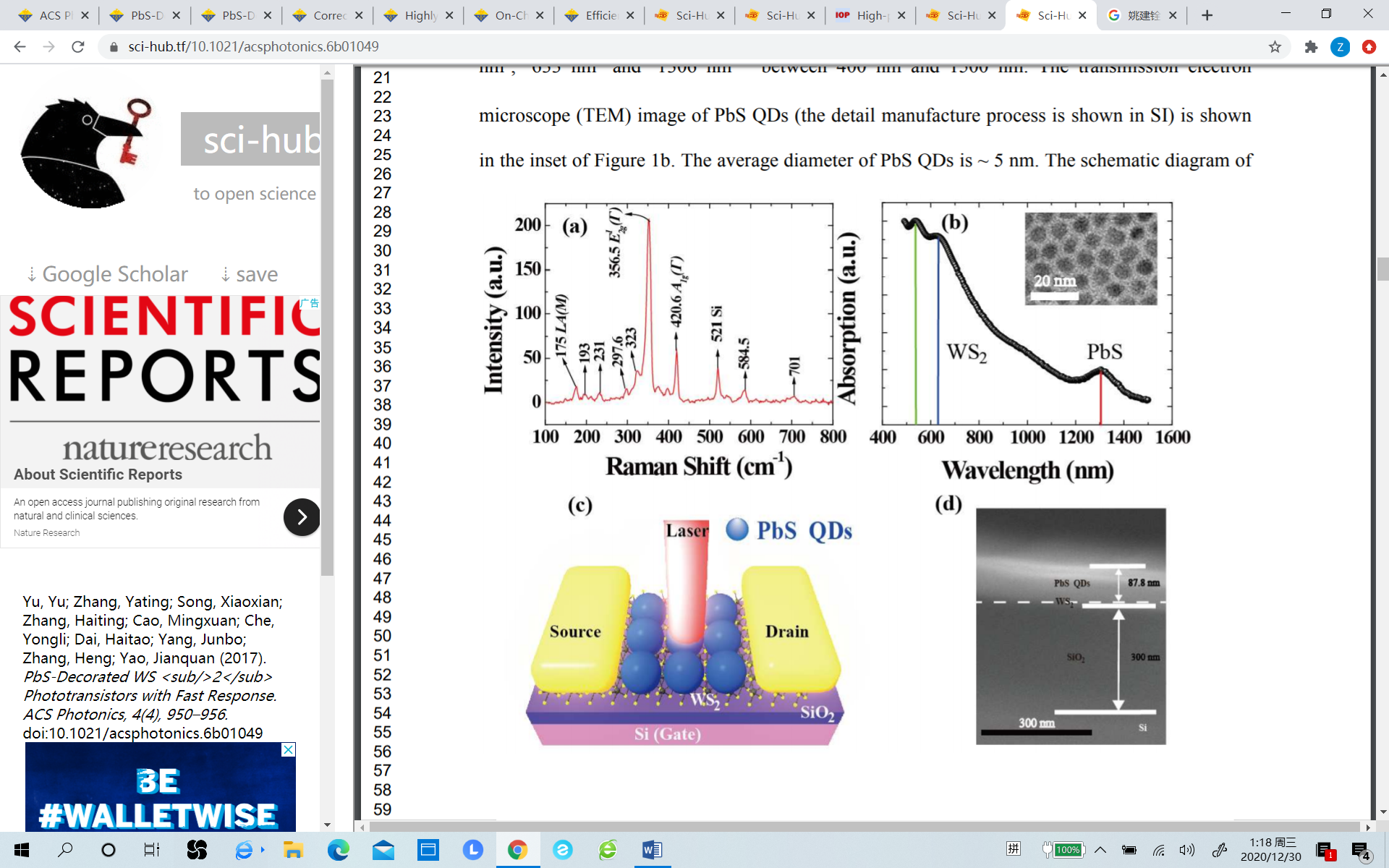 文章C: ACS Photonics 2017, 4, 4, 950–956PbS –Decorated WS2 Phototransistors with Fast Response最牛逼的是Acs Photonics 同一期 发了两个更正，真是恬不知耻，世风日下啊如果说一篇文章用错了图片，存在理论可能；两篇文章里的量子点材料不同，继续用同一图片，就是绝对造假了。并且文章C里的图片是文章A图片的部分裁剪，不细看看不出来。因此造假100% 无疑。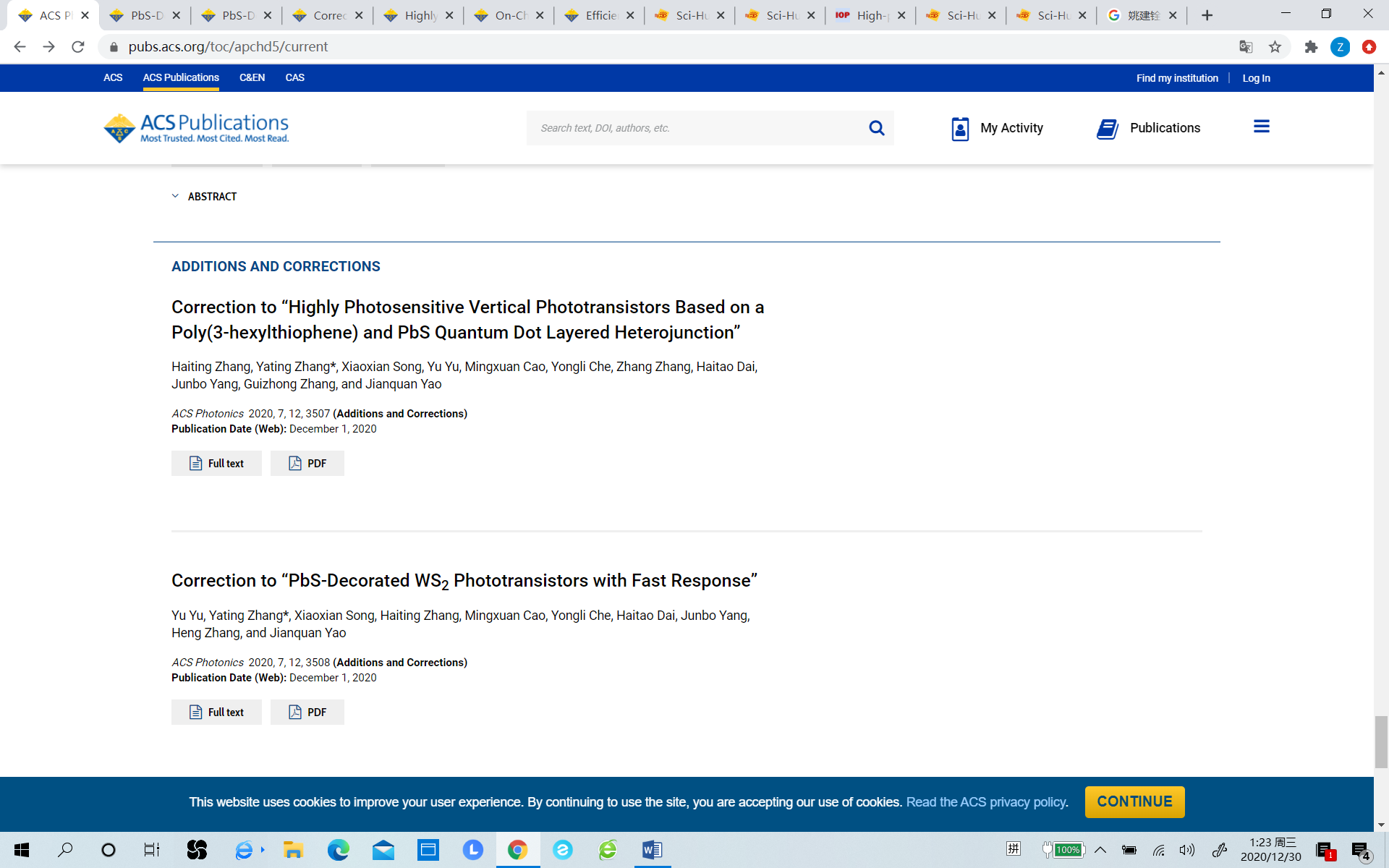 